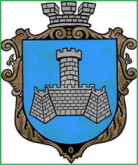 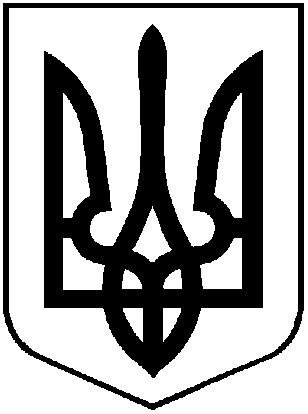 УКРАЇНАХМІЛЬНИЦЬКА МІСЬКА РАДАВІННИЦЬКОЇ ОБЛАСТІВиконавчий комітетР І Ш Е Н Н Явід 05 жовтня  2023 року                                                              №579Про безоплатну передачу комунального майназ балансу КП «Хмільниккомунсервіс» на балансВиконавчому комітету Хмільницької міської радиРозглянувши службову записку старости Лозівського старостинського округу Бичок Г.М. від 26.09.2023 року №20-13-01/51 щодо безоплатної передачі з балансу КП «Хмільниккомунсервіс» на баланс Виконавчому комітету Хмільницької міської ради деревини (дров) для потреб старостинського округу, відповідно до Положення про порядок списання та передачі майна, що належить до комунальної власності Хмільницької міської територіальної громади, затвердженого рішенням 15 сесії міської ради 6 скликання від 27.10.2011 року №320 (зі змінами), керуючись ст.29, ст.59 Закону України «Про місцеве самоврядування в Україні»,  виконавчий комітет Хмільницької міської радиВ И Р І Ш И В :      1. Передати безоплатно з балансу Комунального підприємства «Хмільниккомунсервіс» Хмільницької міської ради на баланс Виконавчому комітету Хмільницької міської ради деревину (дрова) різних порід в кількості  21,0 куб.м  для забезпечення потреб Лозівського старостинськуого округу  в с.Лозова Хмільницької  міської територіальної громади.         2. Передачу вищезазначеного комунального майна здійснити  згідно з видатковою накладною за балансовою вартістю дров на час передачі.      3. КП «Хмільниккомунсервіс» та відділу бухгалтерського обліку міської ради відобразити операції з приймання-передачі майна, зазначеного в п.1 цього рішення, у бухгалтерському обліку.      4. Контроль за виконанням цього рішення покласти на заступника місь кого голови з питань діяльності виконавчих органів міської ради Сергія РЕДЧИКА.           Міський голова                                                 Микола ЮРЧИШИН